Проведенные мероприятия с 07.11.2022 г. по 13.11.2022 г.Запланированные мероприятия с 14.11.2022 г. по 20.11.2022 г.№НаименованиеСроки проведенияКраткое описание1Познавательный час «Человек на взлетной полосе»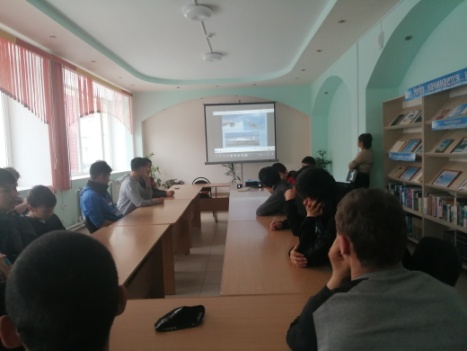 09.11.2022В читальном зале Центральной районной библиотеки прошел познавательный час «Человек на взлетной полосе», посвященный к 100-летию образования конструкторского бюро «Туполев». Мероприятие сопровождалось презентацией. Студенты ПУ-18 узнали об истории создания конструкторского бюро «Туполев», о годах жизни А. Н. Туполева, его родителях, о начале его деятельности в самолетостроении. Участникам мероприятия была представлена книжная выставка «Небо начинается на земле». https://libaskiz.rh.muzkult.ru/news/86734459 Присутствовало: 22 человека2Выставка фотографий «Память о фотографе: простые люди, простые истории»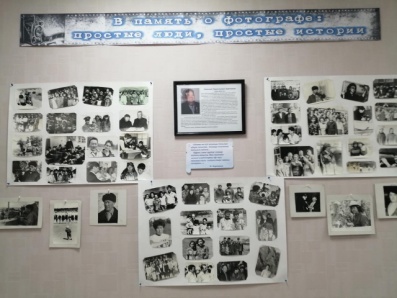 10.11.2022В фойе Центральной районной библиотеки открылась выставка фотографий «Память о фотографе: простые люди, простые истории», посвященная 90-летию со дня рождения фотокорреспондента, писателя Н. Т. Боргоякова. Все представленные работы, в основном, выполнены в жанре портрета. Со старых снимков на нас взирают служащие, рабочие и обыкновенные простые люди. На выставке также присутствуют фотографии сел, события минувших дней, напоминавших о том, что уже не повторится: о молодости наших родителей, бабушек и дедушек; о том, как они проводили свои будни и как встречали праздники; какую носили одежду.https://libaskiz.rh.muzkult.ru/news/86841151 3Персональная выставка работ художника Д.Саражакова «Родные степи» 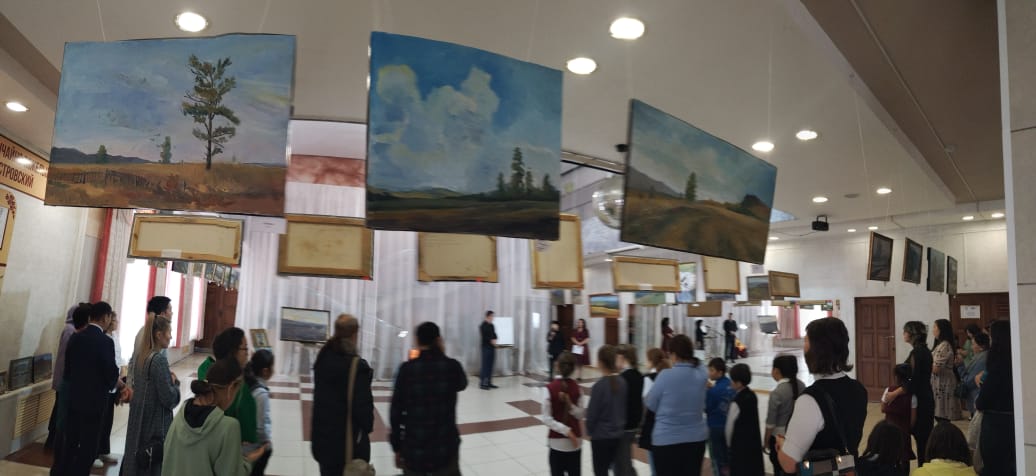 11.11.2022В Аскизском РЦКД состоялось открытие персональной выставки Д. Саражакова. Все вырученные средства от выставки –продажи будут перечислены на благотворительный счет Кызласовского «Межрайонного социально-реабилитационного центра для несовершеннолетних»4Республиканский фестиваль шорской культуры «Айланыс»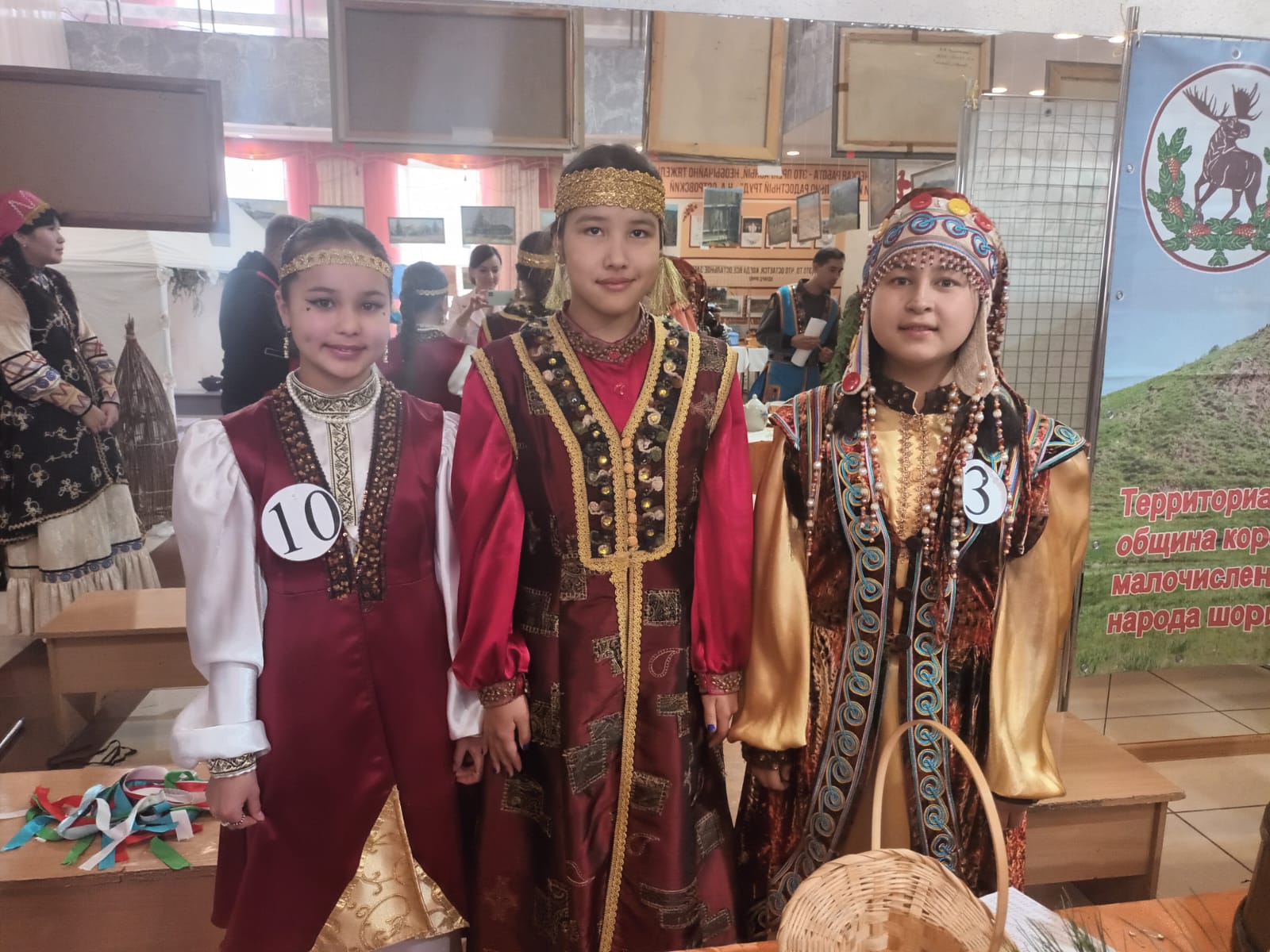 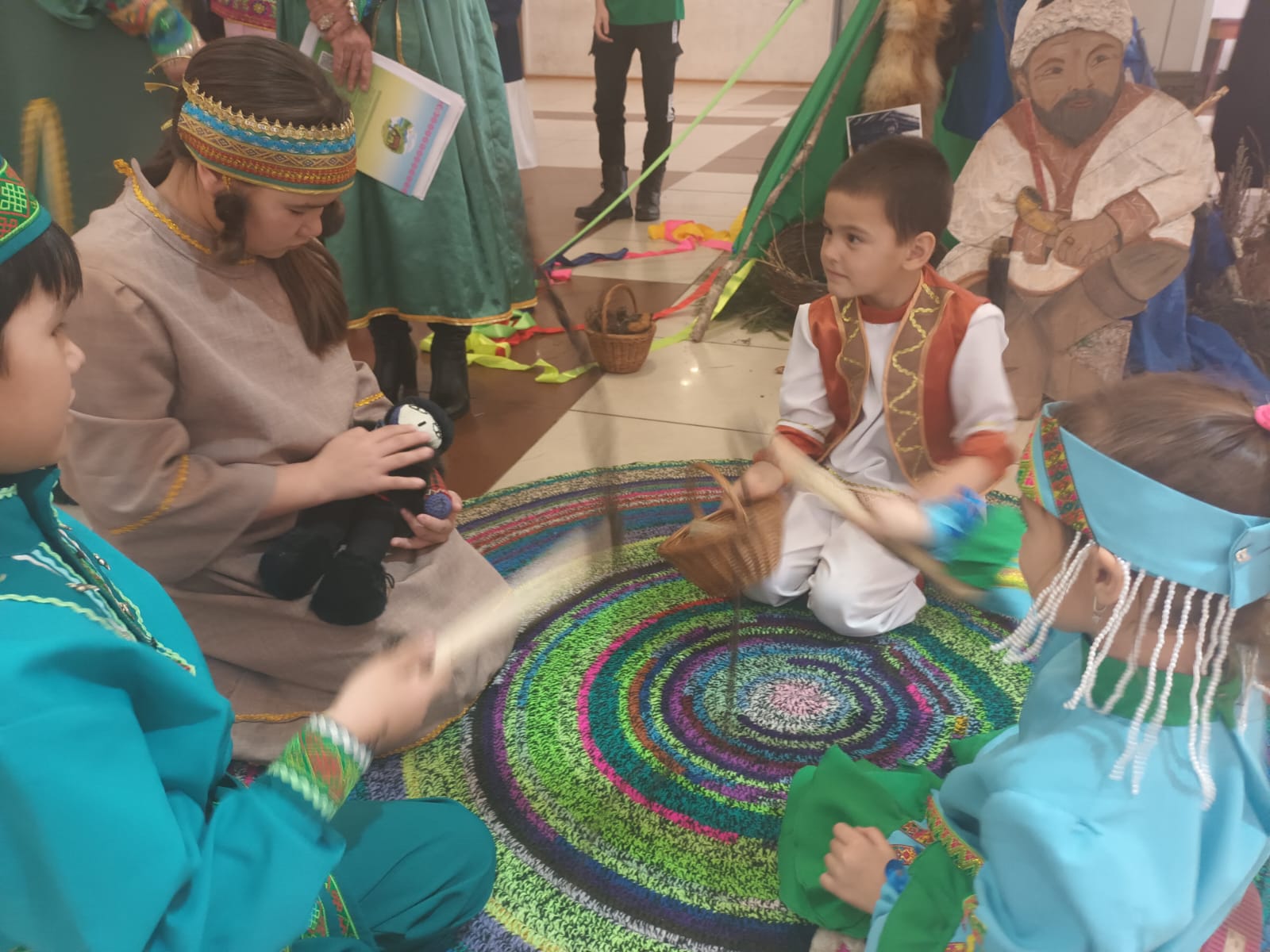 12.11.2022В Аскизском РЦКД проведен Республиканский фестиваль шорской культуры «Айланыс», с целью сохранения историко-культурного наследия шорского народа и выявления самобытных талантов с целью их дальнейшего развития. Приняли участие родовые общины-«Элим» п.Бискамжа, «Тузуксу» с.Калинино, «Тамыр»с.Анчул, «Талай суг»с .Матур, «Мустаг» с.Матур.Конкурс шорских станов:1 место –Территориальная соседская община «Тамыр»2 место- Родовая КМН «Элим»3 место- Территориальная соседская община «Тузуксу»Конкурс «Кен Кысчагаш»-красотыОт 8 до 10 лет1 место-Камилла Амзаракова (ст.Тузуксу)2 место- Ульяна Созыгашева (с.Анчул)3 место- Василиса Кучуганова (рп.Бискамжа)От 11 до 13 лет1 место - Карина Орешкова (рп Бискамжа)2 место – Шултрекова Карина (с.Анчул)3 место – Надежда Джумаева (рп.Бискамжа)От 14 до 16 лет1 место –Диана Чистогашева (ст.Тузуксу)2 место –Кристина Созыгашева (рп Бискамжа)3 место - Елизавета Шулбаева (с.Анчул)Конкурс «Меен соок»-рисунок1 место-Кильчичакова Елизавета (Община «Тузуксуу»)2 место-Токчинакова Дарья (Община «Талай суг»)3 место-Тимовкина Галина (Община «Элим»)Конкурс «Маргыш»- состязания1 место- ТСО КМН «Талай суг»2 место – РО КМН «Элим»3 место -ТСО КМН «Тузуксу»4 место – ТСО КМН «Тамыр»5Митинг-концерт «Мы едины. Мы непобедимы»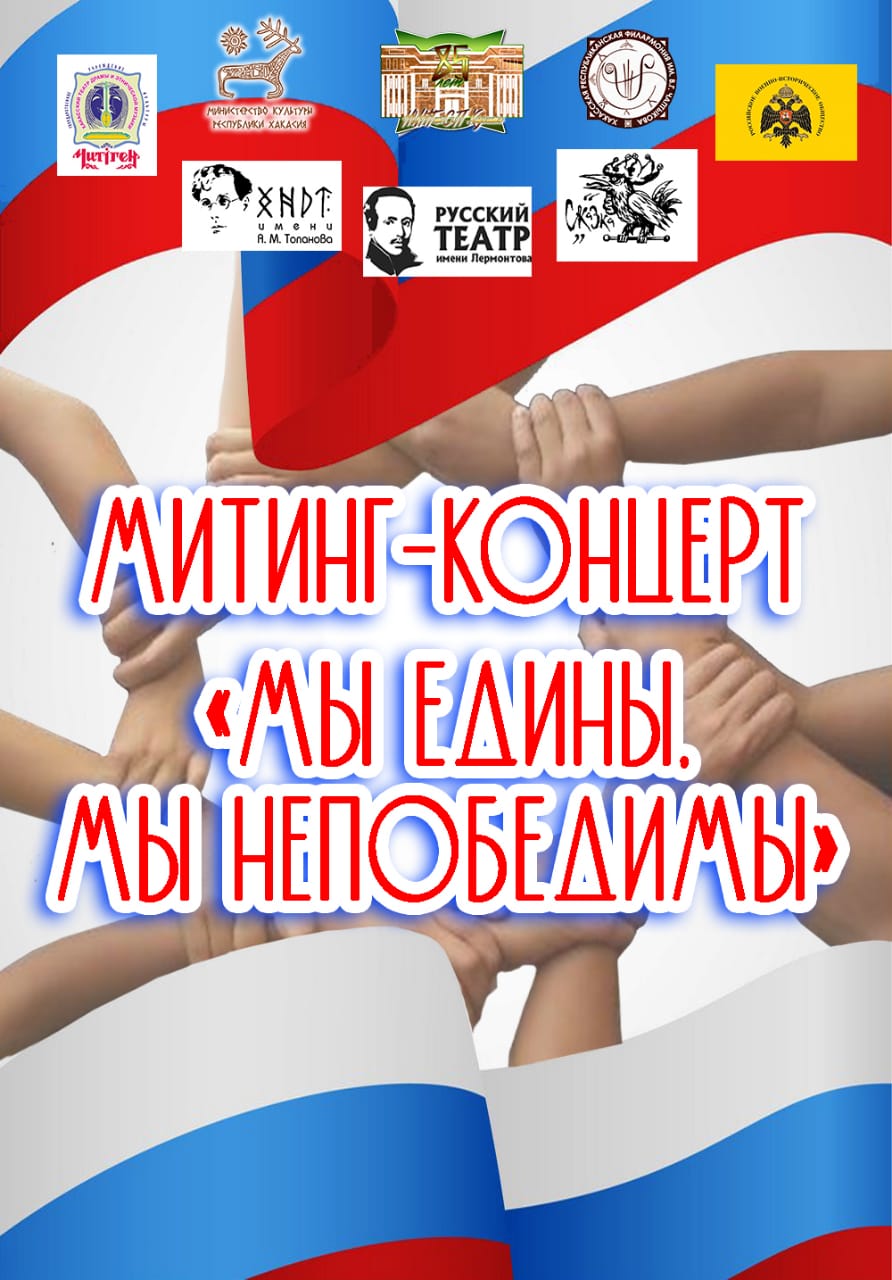 13.11.2022В Аскизском РЦКД состоялся митинг–концерт «Мы едины. Мы непобедимы» в поддержку семей мобилизованных и военнослужащих, участвующих в специальной военной операции.Артисты и творческие коллективы республиканских учреждений культуры выступили с концертной программой о родной стране. В ходе мероприятия зрители получили необходимую информацию о мерах поддержки оказываемых семьям граждан, попавших под частичную мобилизацию в России.Организаторы мероприятия — Министерство культуры Республики Хакасия, Региональное отделение «Российского военно-исторического общества» в Республике Хакасия, ГАУК РХ «Национальный центр народного творчества имени С.П. Кадышева», ГАУК РХ «Хакасская республиканская филармония имени В.Г. Чаптыкова», ГАУК РХ «Хакасский театр драмы и этнической музыки «Читiген», ГАУК РХ «Хакасский драматический театр имени А. М. Топанова», ГАУК РХ «Русский республиканский драматический театр имени М.Ю. Лермонтова», ГАУК РХ «Хакасский Национальный театр кукол «Сказка».№Наименование мероприятияСроки проведенияОтветственный1Отчетный концерт творческих коллективовАскизского РЦКД»18.11.202217:00 ч.МБУК «Аскизский РЦКД»